
ประกาศโรงเรียนพระธาตุขามแก่นพิทยาลัย
เรื่อง ประกาศผู้ชนะการเสนอราคา จ้างเหมาบริการรถรับ ส่งนักเรียน ภาคเรียนที่ ๒ ปีการศึกษา ๒๕๖๓ 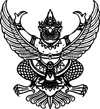 โดยวิธีเฉพาะเจาะจง
--------------------------------------------------------------------
ประกาศโรงเรียนพระธาตุขามแก่นพิทยาลัย
เรื่อง ประกาศผู้ชนะการเสนอราคา จ้างเหมาบริการรถรับ ส่งนักเรียน ภาคเรียนที่ ๒ ปีการศึกษา ๒๕๖๓ โดยวิธีเฉพาะเจาะจง
--------------------------------------------------------------------               ตามที่ โรงเรียนพระธาตุขามแก่นพิทยาลัย ได้มีโครงการ จ้างเหมาบริการรถรับ ส่งนักเรียน ภาคเรียนที่ ๒ ปีการศึกษา ๒๕๖๓ โดยวิธีเฉพาะเจาะจง  นั้น
               การจ้างงาน (๙๓.๑๔.๑๘.๐๐ ) จำนวน ๑ รายการ ผู้ได้รับการคัดเลือก ได้แก่ นายทองพัฒ พลคาม (ให้บริการ) โดยเสนอราคา เป็นเงินทั้งสิ้น ๑๔๓,๑๐๐.๐๐ บาท (หนึ่งแสนสี่หมื่นสามพันหนึ่งร้อยบาทถ้วน) รวมภาษีมูลค่าเพิ่มและภาษีอื่น ค่าขนส่ง ค่าจดทะเบียน และค่าใช้จ่ายอื่นๆ ทั้งปวง               ตามที่ โรงเรียนพระธาตุขามแก่นพิทยาลัย ได้มีโครงการ จ้างเหมาบริการรถรับ ส่งนักเรียน ภาคเรียนที่ ๒ ปีการศึกษา ๒๕๖๓ โดยวิธีเฉพาะเจาะจง  นั้น
               การจ้างงาน (๙๓.๑๔.๑๘.๐๐ ) จำนวน ๑ รายการ ผู้ได้รับการคัดเลือก ได้แก่ นายทองพัฒ พลคาม (ให้บริการ) โดยเสนอราคา เป็นเงินทั้งสิ้น ๑๔๓,๑๐๐.๐๐ บาท (หนึ่งแสนสี่หมื่นสามพันหนึ่งร้อยบาทถ้วน) รวมภาษีมูลค่าเพิ่มและภาษีอื่น ค่าขนส่ง ค่าจดทะเบียน และค่าใช้จ่ายอื่นๆ ทั้งปวงประกาศ ณ วันที่  ๒๗ พฤศจิกายน พ.ศ. ๒๕๖๓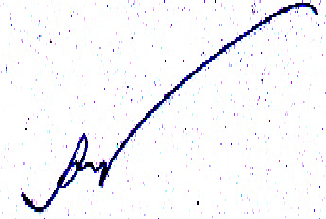 